           МИНИСТЕРСТВО НА ЗЕМЕДЕЛИЕТО, ХРАНИТЕ И ГОРИТЕ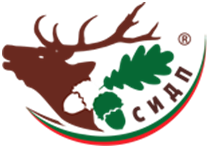               СЕВЕРОИЗТОЧНО ДЪРЖАВНО ПРЕДПРИЯТИЕ         ТП ДГС ЦОНЕВО               Адрес: с. Цонево, ПК 9261, ул. Христо Трендафилов № 54, тел. 0517/27 232;                                                                                                          e-mail: dgs.conevo@dpshumen.bg; http://dgsconevo.sidp.bg/Изх. № 322 /27.04.2021 г.						      с. Цонево         СЪОБЩЕНИЕ 	ДО ВСИЧКИ ЗАИНТЕРЕСОВАНИ СТРАНИ	Уважаеми Госпожи/Господа, 	Във връзка с изискванията на Национален FSC стандарт за България, е разработен и се прилага при изпълнението на горскостопанските дейности актуализиран Доклад за определяне на Горите с висока консервационна стойност (ГВКС) на територията на стопанството, във връзка с направена актуализация през 2021 г. Докладът включва всички гори с важни биологични, социални и рекреационни функции на територията, както и дейности за тяхното поддържане, управление и мониторинг. Докладът е изготвени съгласно Практическото ръководството за „Определяне, управление и мониторинг на гори с висока консервационна стойност в България“, предоставено от WWF България, като разработката е от експерти от ТП ДГС Цонево.	В тази връзка Ви информираме, че може да внесете коментари и предложения за актуализиране и допълнение на данните в Доклада и разработването на специфични дейности за поддържане и/или повишаване на установените ВКС на територията на ТП ДГС Цонево. Вашите въпроси, предложения и допълнения по отношение на идентифицираните ВКС, дейностите по тяхното управление и мониторинг, може да подавате в деловодството на стопанството или като се свържете с нас на електронната поща на ТП ДГС Цонево – dgs.conevo@dpshumen.bg.	Очакваме Вашите предложения, коментари и допълнение в срок до 25.05.2021 г. включително, след което постъпилите коментари ще бъдат разгледани и при наличие на аргументирана обосновка, ще бъдат включени в доклада. В съответствие с принцип 9, критерии 9.1, индикатор 9.1.5 от Стандарта, докладът за ГВКС подлежи на текуща актуализация при наличие на нова и обоснована информация. Информация относно изискванията на горската сертификация и относно наличните горски ресурси и тяхното състояние, планираните за провеждане горскостопански мероприятия, установените на горските територии важни елементи на биоразнообразието, горите с висока консервационна стойност и мерките за тяхното поддържане и опазване, са на разположение на всички заинтересовани страни на сайта на ТП ДГС Цонево, както и в сградата на стопанството.	В Съответствие с препопъките за мониторинг на ВКС в Доклада за ГВКС на ТП ДГС Цонево се прилага система за периодичен мониторинг на идентифициране ВКС и ефективността на прилаганите дейности за поддържане и/или повишение на ВКС. В тази връзка Ви иформираме, че можете да вземете участие в мониторинга на ВКС и че всяка предоставена от Вас информация и данни ще бъдат взети под внимание при изготвяне на анализа на резултатите и съответните мерки за управление. Системата за периодичен мониторинг включва: попълване на стандартни формуляри за монитиринг (за растения, животни, екосистеми) по Система за мониторинг на биологичното разнообразие и ГВКС, предварителна оценка за въздействие върху околната среда, технологични планове, както и от представени проверовъчни листи, рапорти, доклади от лесовъдския персонал на стоапнството, информация и данни на засегнати и/или заинтерисовани страни и експерти.        	С УВАЖЕНИЕ, …… Заличено, съгласно чл.59 от ЗЗЛД………	ИНЖ. Заличено, съгласно чл.59 от ЗЗЛД            ДИРЕКТОР  НА ТП ДГС „ЦОНЕВО“ 